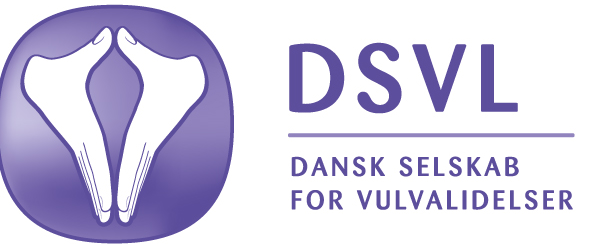 Program for mødet den 25/3-2021Hotel Comwell, Kolding,  Skovbrynet 1, 6000 Kolding ( bemærk mødet er flyttet fra Kolding Sygehus)9.00-9.30: Kaffe og rundstykker9.30- 9.40: Velkommen v/ formand Sidsel Ipsen, ledende overlæge, Sydvestjysk Sygehus Esbjerg9.40 – 10.00: Livskvalitet og seksualitet hos kvinder med Lichen Sclerosus, randomiseret interventionsstudie v/ næstformand Gitte Vittrup, spec. sexologisk rådgivning, RHN, Hjørring10.00-12.00: Body Dismorphic Disorder v/ psykolog Malene Klindt Bohni12.00- 12.15: Strække ben pause12.15-13.00: Generalforsamling for medlemmer af DSVL13.00-13.45: Frokost13.45-14.30: Mikrobiomet og Lichen Sclerosus v/ Louise Arenholt, afdelingslæge RHN, Hjørring14.30- 15.30: Cancer vulva v/ Ligita Paskeviciute Frøding, overlæge i onko-gynækologi, Rigshospitalet15.30 – 16.00 Kaffe/the og lidt sødt16.00-16.45: Cases16.45-17.00: Evaluering Mødet er inkl. Morgenmad, frokost, kage og kaffe/theTilmelding på:dsvl@dsvl.dkPris: 300 kr. for medlemmer,600 kr. for ikke-medlemmer. Beløbet indsættes på følgende konto: Lægernes Pensions Bank Reg. Nr.: 6771 Kontonummer: 6367026